Donation Receipt Form 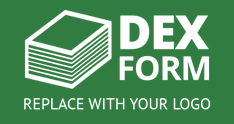 Agency ____________________________________________________________, a community action agency, acknowledges the below listed donation of product to be used to help the clients of the agency.DONOR____________________________________________________________________DATE______________________________________________________________________	SIGNED______________________________________________________________________DONATING FOOD:  What About My Liability?It makes all kinds of sense to donate surplus and perishable food to people who are hungry.  It also makes sense that well-meaning donors may be concerned about liability.The good news is that legislation provides uniform national protection to citizens, businesses, and nonprofit organizations that act in good faith to donate, recover and distribute excess food.In 1996, President Clinton signed into law the Bill Emerson Good Samaritan Food Donation Act.  The act promotes food recovery by limiting the liability of donors to instances of gross negligence or intentional misconduct, neither food donors nor Human Services, Inc. can be subject to civil or criminal liability arising from the nature, age, packaging, or condition of apparently wholesome food or apparently fit grocery products received as donations.Congress recognized that providing food close to its recommended date of sale is, in and of itself, not grounds for finding gross negligence.  You may legally donate food that is marked close to code date for retail sale.The Bill Emerson Good Samaritan Food Donation Act also establishes basic nationwide uniform definitions to donation and distribution of nutritious foods, and helps assure that donated foods meet all federal, state, and local laws and regulations for food quality and labeling standards.You should also know that no case of food-borne illness has ever been associated with Human Services, Inc.In summary, the Bill Emerson Good Samaritan Food Donation Act:Protects you from liability when you donate food in good faith to Human Services, Inc.Protects you both from civil and criminal liability should a product donated in good faith later harm a person in need.Allows liability only for gross negligence or intentional misconduct in the donation of food items.AMOUNTPRODUCTWEIGHT